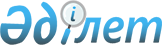 Об утверждении условий бюджетного кредитования местных бюджетных программ области
					
			Утративший силу
			
			
		
					Решение акима Павлодарской области от 16 апреля 2001 г. N 83 Зарегистрировано управлением юстиции 21 мая 2001 г. за N 712. Утратило силу решением акима Павлодарской области от 26 марта 2009 года N 8




      Сноска. Утратило силу решением акима Павлодарской области от 26 марта 2009 года N 8.



      В соответствии с 
 Законом 
 Республики Казахстан от 1 апреля 1999 года N 357-1 "О бюджетной системе," Правилами предоставления кредитов Правительством Республики Казахстан и местными исполнительными органами Республики Казахстан, утвержденными 
 постановлением 
 Правительства Республики Казахстан от 22 сентября 2000 года N 1440, с изменениями и дополнениями, внесенными постановлением Правительства Республики Казахстан от 9 апреля 2001 года N 478, в целях определения условий кредитования за счет средств бюджета области принимаю РЕШЕНИЕ: 



      1. Утвердить прилагаемые условия бюджетного кредитования местных бюджетных программ области. 



      2. Право заключения кредитных договоров (соглашений) о предоставлении бюджетных кредитов за счет средств местных бюджетов предоставить: 



      для кредитования малого и среднего бизнеса за счет средств областного бюджета - заместителю акима области Оспанову М. Н., 



      для кредитования производителей сельхозтоваров за счет средств областного бюджета - заместителю акима области Кошевому А. И., 



      в городах и районах области - акимам городов и районов или их заместителям. 



      3. Признать утратившими силу: 



      1) решение акима области от 10 декабря 1998 года N 361 "Вопросы Фонда поддержки и развития малого предпринимательства области"; 



      2) решение акима области от 12 ноября 1998 года N 339 "Положение об использовании средств областного бюджета на поддержку и развитие малого предпринимательства"; 



      3) решение акима области от 11 июня 1999 года N 154 "О применении Положения об использовании средств областного бюджета на поддержку и развитие малого предпринимательства"; 



      4) решение акима области от 7 июля 2000 года N 157 "О внесении изменений в решение акима области от 12 ноября 1998 года N 339". 



      4. Контроль за исполнением настоящего решения возложить на заместителя акима области Оспанова М.Н. 





 

       Аким области Г. Жакиянов 




                                                      Приложение

                                                 к решению акима области

                                               от 16 апреля 2001 года N 83 





 

                Условия бюджетного кредитования местных 




                     бюджетных программ области

___________________________________________________________________________

N|Наименова- |           Бюджетная программа (далее - Программа)

|ние статей |

|           |_____________________________________________________________

|           |     Кредитование  |    Кредитование     | Кредитование 

|           |      поддержки и  |  поддержки малого   | производителей 

|           |  развития отраслей| предпринимательства | сельхозтоваров

|           |       экономики   |                     |

_|___________|___________________|_____________________|__________________ 

1|    2      |        3          |          4          |        5

_|___________|___________________|_____________________|___________________

1 Программа   Программа развития   Областная программа  Программа развития 

              каждой отрасли       развития и поддержки сельского 

              экономики в          малого               хозяйства области в

              отдельности в        предпринимательства  рамках 

              рамках индикативного                      индикативного 

              плана социально-                          плана 

              экономического                            социально-

              развития области на                       экономического  

              соответствующий                           развития области на

              период                                    соответствующий 

                                                        период,

                                                        переработка

                                                        сельхозпродукции в

                                                        рамках программы 

                                                        импортозамещения

2 Админист-   Департаменты         Департамент          Департамент 

  ратор       экономики,           индустрии,           сельского 

  Программы   коммунального        торговли и развития  хозяйства области

              хозяйства,           предпринимательства 

              транспорта           области 

              и коммуникаций 

              области 

  3 Источник    Местные бюджеты      Местные бюджеты      Местные  бюджеты

  кредитова-

  ния 

4 Цель        Обеспечение          Обеспечение          Обеспечение 

  Программы   реализации           реализации           реализации 

              инвестиционных       инвестиционных       инвестиционных 

              проектов в отраслях  проектов в сфере     проектов в 

              экономики            малого               агропромышленном 

                                   предпринимательства  секторе экономики

5 Отбор и     По приоритетности,   По приоритетности,   По приоритетности, 

  утверждение определяемой         определяемой         определяемой 

  инвестици-  администратором      администратором      администратором 

  онных       Программы            Программы            Программы

  проектов  

6 Заемщик     Банки второго уровня,Банки второго уровня,Банки второго  

              определенные         определенные         уровня, 

              кредиторами, в       кредиторами, в       определенные 

              соответствии с       соответствии с       кредиторами, в 

              указанными Правилами указанными Правилами соответствии с

                                                        указанными

                                                        Правилами 

              7 Конечный    Юридические лица,    Юридические и        Юридические и 

  заемщик     основным видом       физические лица -    физические лица, 

              деятельности которых субъекты малого      основным видом 

              является             предпринимательства  деятельности 

              соответствующая                           которых является 

              отрасль экономики                         производство и

                                                        переработка 

                                                        сельхозпродукции  

8 Формы       Заемщик - срочный    Заемщик -            Заемщик - 

  бюджетного  кредит или кредитная среднесрочный кредит среднесрочный 

  кредитова-  линия.               или кредитная линия. кредит или 

  ния         Конечный заемщик -   Конечный заемщик -   кредитная  линия. 

              срочный кредит       среднесрочный кредит Конечный заемщик - 

                                                        среднесрочный

                                                        кредит

9 Сумма       Краткосрочный период Краткосрочный период Краткосрочный  

  бюджетного  - до 100 млн. тенге, - до 15 млн. тенге,  период - до 60 

  кредита на  среднесрочный период среднесрочный        млн. тенге,

  одного      - до 400 млн. тенге  период - до 50 млн.  среднесрочный 

  конечного                        тенге,долгосрочный   период - до 40 

  заемщика                         период - до 100 млн. млн. тенге, 

                                   тенге                долгосрочный

                                                        период - до 50

                                                        млн. тенге

10 Вознаграж- Заемщик - не выше    Конечный заемщик -   Заемщик - не выше 

  дение за    50% ставки           не выше ставки       50% ставки 

  пользование рефинансирования     рефинансирования     рефинансирования 

  бюджетным   Национального Банка  Национального банка  Национального 

  кредитом    Республики Казахстан.Республики Казахстан Банка Республики  

                                   Заемщик - не выше    Казахстан.Конечный 

                                   50% ставки           заемщик - не выше 

                                   рефинансирования     ставки 

                                   Национального Банка  рефинансирования 

                                   Республики           Национального 

                                   Казахстан.           Банка Республики 

                                   Конечный заемщик -   Казахстан

                                   не выше ставки 

                                   рефинансирования 

                                   Национального банка 

                                   Республики Казахстан 

11 Доход      Не выше 50% ставки   Не выше 50% ставки   Не выше 50% ставки 

  заемщика    рефинансирования     рефинансирования     рефинансирования 

              Национального Банка  Национального Банка  Национального 

              Республики Казахстан Республики Казахстан Банка Республики 

                                                        Казахстан

     12 Предостав- Заемщик - местному   Заемщик - местному   Заемщик - местному 

  ление       исполнительному      исполнительному      исполнительному 

  залогового  органу, конечный     органу, конечный     органу, конечный 

  обеспечения заемщик - заемщику   заемщик - заемщику   заемщик - заемщику

  в погашение 

  бюджетного 

  кредита 

___________________________________________________________________________

          исп.А.Татарков

         В.Подолян

					© 2012. РГП на ПХВ «Институт законодательства и правовой информации Республики Казахстан» Министерства юстиции Республики Казахстан
				